Sdružení hasičů Čech, Moravy a Slezska 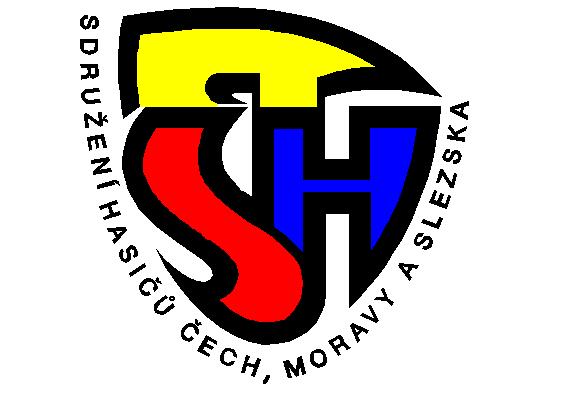 Okresní sdružení hasičů DomažliceBřetislavova 243– 344 01 Domažlice – tel: 379 722 480                                                                                                            V Domažlicích 18.10.2017na Shromáždění představitelů SDH,které se koná ve čtvrtek 9. listopadu 2017 od 15. 00 hod. v malém sáleMěstského kulturního střediska v DomažlicíchProgram jednání:      1.   Zahájení2.   Volba zapisovatele, ověřovatelů zápisu, mandátové a návrhové komise    3.   Zpráva o činnosti VV OSH Čerpání rozpočtu za I. pololetí roku 2017 Zpráva OKRR6.  Návrh rozpočtu na rok 2018     7.  Zabezpečení konání VH SDH a okrsků     8.  Diskuse     9.  Usnesení    10 . ZávěrCestovné hradí OSH,  refundace mzdy není možná.S pozdravem                                                                                                                               Kalčík Václav                                                                                  starosta OSH  